Знайди на малюнку предмети круглої та овальної форми. Яку літеру вони тобі нагадують?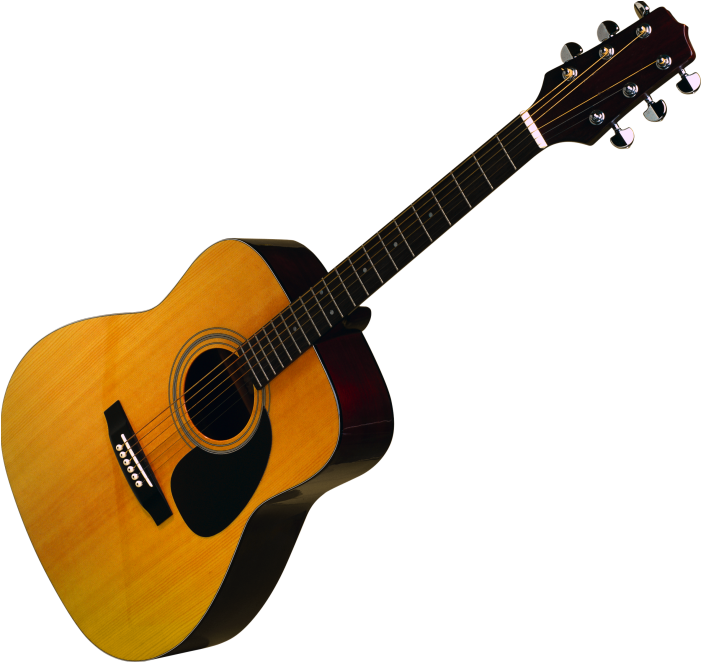 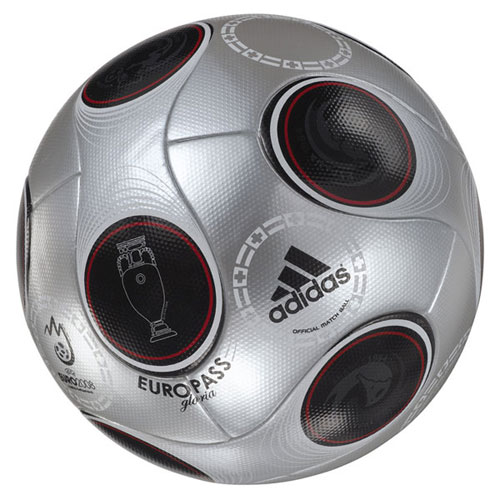 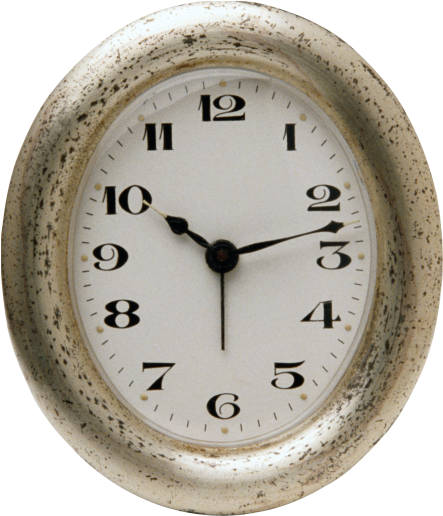 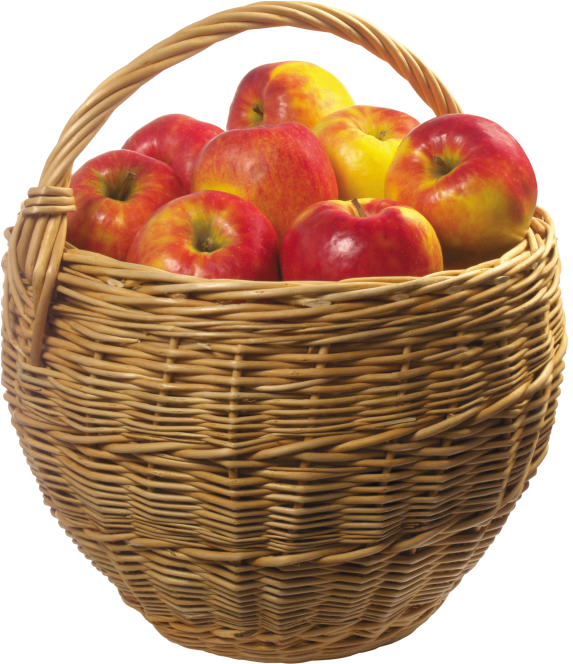 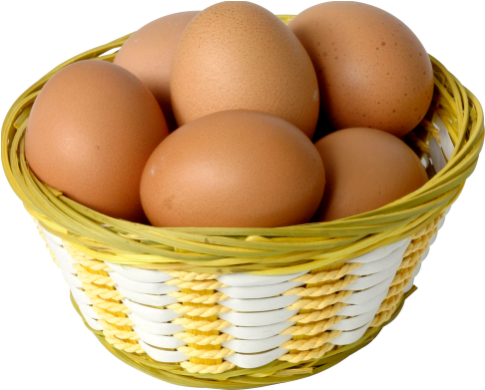 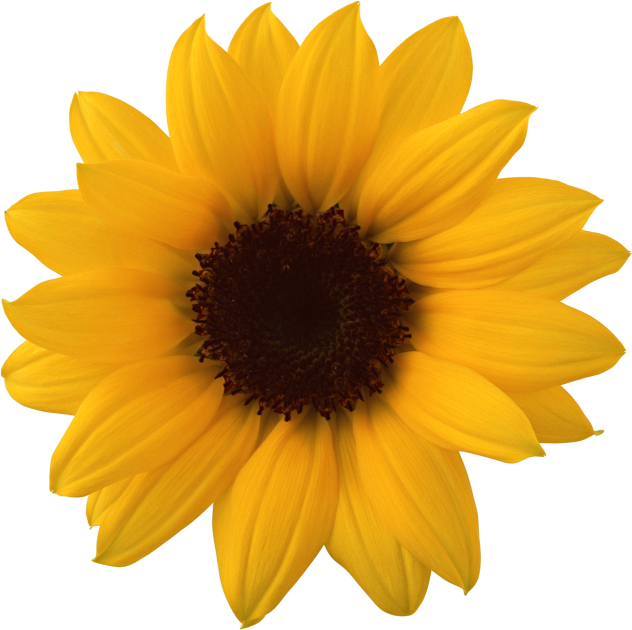 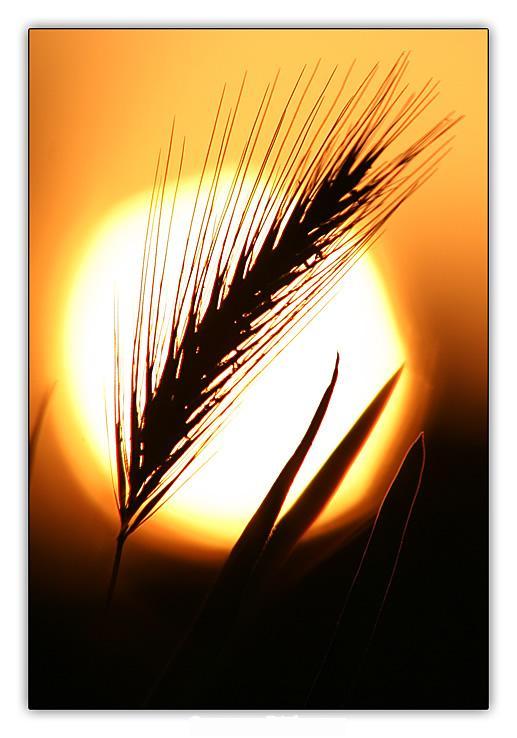 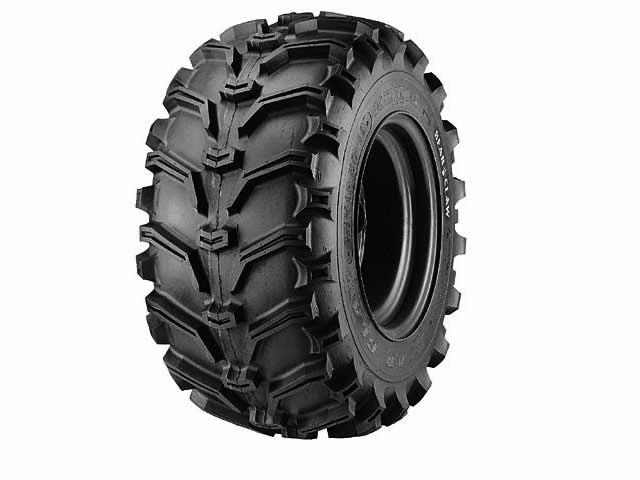 Дані малюнки були взяті із сайту http://www.lenagold.ru/.